     Komorniki,29.04.2021Kochana Polsko!        Bardzo lubię wspinać się po Twoich górach i pływać w morzu.Lubię  słuchać, gdy babcia i dziadek opowiadają Twoją historię.        Cieszę się, że jestem Polką i mieszkam w pięknym kraju.Dziękuję Ci za wspaniały dom, fajnych kolegów i koleżanki.Niedługo będą Twoje święta i życzę Tobie, żebyś była  piękna, silna i wolna.               Pozdrawiam Cię serdecznie.                                                                                                                                                                                                      Marta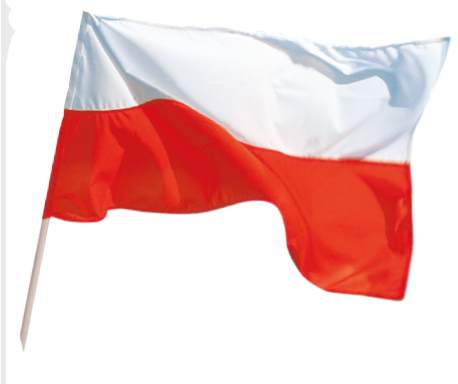 